Обработка изделий: Кромки фанеры закруглены и шлифованы, окрашены. Для окраски элементов из влагостойкой фанеры применяется водно-дисперсионное покрытие, устойчивое к атмосферному и химическому воздействию. На фанерных элементах нанесено стилизованное изображение износостойкими красками на UV-принтере. Финишное покрытие - водно-дисперсионный лак с добавлением биоцидной добавки НАНОСЕРЕБРО.Изделия из металла имеют плавные радиусы закругления и тщательную обработку швов. Для покрытия изделий из стали используется экологически чистое, обладающее хорошей устойчивостью к старению в атмосферных условиях, стабильностью цвета антикоррозийное, выдерживающее широкий диапазон температур, двойное порошковое окрашивание.В целях безопасности все отдельно выступающие детали и резьбовые соединения закрыты пластиковыми колпачками, края болтов закрыты пластиковыми заглушками.Закладные детали опорных стоек – двойное порошковое окрашивание.Соответствие стандартам: Все изделия ТМ СКИФ спроектированы и изготовлены согласно национальному стандарту РФ, а именно ГОСТ Р52169-2012, ГОСТ Р52168-2012.Оборудование изготовлено по чертежам и техническим условиям изготовителя и соответствует требованиям ТР ЕАЭС 042/2017.Паспорт на изделие: на русском языке, согласно ГОСТ Р 52301-2013, раздел 5.Гарантийный срок на изделия 12 месяцевНазначенный срок службы 10 лет.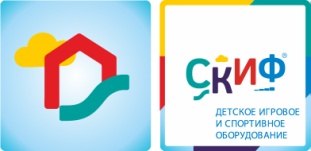 ИО 6.14.01 Песочный дворик Космопорт с горкойСерия «Космопорт»ИО 6.14.01 Песочный дворик Космопорт с горкойСерия «Космопорт»ИО 6.14.01 Песочный дворик Космопорт с горкойСерия «Космопорт»КомплектацияКомплектацияКомплектация Количество Единица 
измерения1БортаВыполнены из влагостойкой фанеры толщиной  не менее        21 мм, кромки фанеры тщательно шлифованы,  окрашены в красный, зеленый и синий цвет. Размеры бортов:  1) 2440х250-400мм, 2) 1850х250-400мм, 3) 1700х250мм, 4) 1000х250мм, 5) 2000х250мм, 6) 1500х250-1220мм1комплект2ЛавкиВыполнены из влагостойкой фанеры толщиной не менее 18 мм, кромки фанеры тщательно шлифованы,  окрашены в желтый цвет. Размеры: 1) 660х660 мм, 2) 500х500 мм, 3) 720х220 мм1комплект3КанатКанат полиуретановый диаметром 24 мм крепится к стальной перемычке.1шт.4БашняВыполнена из четырёх клеёных брусьев не более 100х100мм высота 2000мм; пол из ламинированной  фанеры, с антискользящим покрытием 850х850 мм толщиной не менее 18мм; Отметка пола башни от планировочной отм. площадки 750 мм. Над башней имеется крыша. Арки выполнены из влагостойкой фанеры толщиной не менее 18 мм, арки окрашены в синий цвет. Скаты крыши из фанеры толщиной не менее 9 мм, окрашены в желтый цвет. 1шт.5Ограждение башниОграждение 1) выполнено из металлических труб диаметром 27 мм и профиля 15х15 мм. Размеры 630х500х150 мм. Ограждение 2) выполнено в виде перекладины изогнутой в дугу, изготовлено из металлической трубы диаметром 27 мм. Размеры 630х100х100 мм1)-1, 2)-4шт.6Опора крыши и аркиВыполнена из деревянного бруса, кромки бруса  тщательно шлифованы,  окрашены в коричневый цвет. Размер не более   100х100 мм.13шт.7СчетыСчеты состоят из металлической трубы диаметром 22 мм и кругов пластиковых 2комплектГоркаСкат горки шириной 540 мм, выполнен из нержавеющей стали t 1,5 мм-цельного листа, борта выполнены из влагостойкой фанеры толщиной 24 мм, кромки фанеры тщательно шлифованы, борта окрашены в синий цвет. Опорный каркас горки выполнен из профиля 40х25 и труб диаметром 32 мм (металл имеет плавные радиусы и тщательную обработку швов, покрыт порошковой краской в красный цвет). Стартовая площадка горки ограждена стальной гнутой перекладиной из  трубы диаметром 27 мм. Размер горки в плане 540х 1350 х750(h)1шт.Ограждения дугообразной лестницыПерила выполнены из трубы диаметром 32 мм, окрашены порошковой краской в красный цвет (комплект- 2 шт.)2шт.Дугообразная лестницаЛестница состоит из бортов, выполненных из фанеры влагостойкой  толщиной не менее 21 мм, окрашенных в зеленый цвет, и двух ступенек, выполненных из ламинированной антискользящей фанеры толщиной не менее 18 мм, ширина 700мм, высота 750мм.1шт.Навес крышиВыполнен из влагостойкой фанеры толщиной 15 мм, кромки фанеры тщательно шлифованы,  окрашены в синий и желтый цвет. Размеры:  1) 1020х750 мм, 2) 1220х1220 мм.1)-2, 2)-1шт.АркаВыполнена из влагостойкой фанеры толщиной 15 мм, кромки фанеры тщательно шлифованы,  окрашены в красный цвет. Размеры: 1220х600, крепится к двум столбам из бруса1шт.КаркасВыполнен из стального уголка 40х40, металл имеет плавные радиусы тщательную обработку швов, покрыт порошковой краской в синий цвет.1шт.ДомикВыполнен из четырех клееных брусьев не более 100х100 высотой 1500 мм, над домиком имеется крыша. Арки выполнены из влагостойкой фанеры толщиной не менее 18 мм, окрашены в синий цвет. Скаты крыши из фанеры толщиной 9 мм, окрашены в желтый цвет1шт13Габариты комплекса ДхШхВ, мм4960х5360х31504960х5360х31504960х5360х315014Зона безопасности ДхШ, мм 5960х63605960х63605960х6360